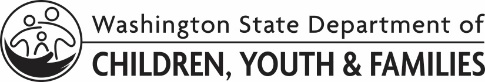 Extended Foster Care ProgramVoluntary Placement Agreement (VPA)PERSON IDENTIFICATION (ID)PERSON IDENTIFICATION (ID)Extended Foster Care ProgramVoluntary Placement Agreement (VPA)DATE OF BIRTHDATE OF BIRTHThis Agreement is between      	 (youth’s name) and DCYFThis Agreement is between      	 (youth’s name) and DCYFThis Agreement is between      	 (youth’s name) and DCYFThis Agreement is between      	 (youth’s name) and DCYFThe Youth Certifies:I had an open dependency on my 18th birthday and did not reach the age of 21 or older before January 27, 2020.I understand that the law requires me to be under the “placement and care authority” of DCYF and, within 179 days of signing this agreement, to be found as a non-minor dependent in a juvenile court proceeding.  I understand I must live in a placement approved by DCYF or the court in order to remain eligible. The Youth Certifies:I had an open dependency on my 18th birthday and did not reach the age of 21 or older before January 27, 2020.I understand that the law requires me to be under the “placement and care authority” of DCYF and, within 179 days of signing this agreement, to be found as a non-minor dependent in a juvenile court proceeding.  I understand I must live in a placement approved by DCYF or the court in order to remain eligible. The Youth Certifies:I had an open dependency on my 18th birthday and did not reach the age of 21 or older before January 27, 2020.I understand that the law requires me to be under the “placement and care authority” of DCYF and, within 179 days of signing this agreement, to be found as a non-minor dependent in a juvenile court proceeding.  I understand I must live in a placement approved by DCYF or the court in order to remain eligible. The Youth Certifies:I had an open dependency on my 18th birthday and did not reach the age of 21 or older before January 27, 2020.I understand that the law requires me to be under the “placement and care authority” of DCYF and, within 179 days of signing this agreement, to be found as a non-minor dependent in a juvenile court proceeding.  I understand I must live in a placement approved by DCYF or the court in order to remain eligible. Youth Agrees to:Make ongoing progress completing identified goals in my case plan, which may include education, vocation, employment, and other skills needed for independence. Be involved in decisions about my case and, if I do not already have an attorney, one will be assigned to me by the court to help me through the court process.Comply with all dependency court orders (for example, participate in services provided to assist in my transition).Remain in my DCYF or court approved placement.Comply with any placement rules.Not leave my placement for more than 72 hours without permission.Meet with my assigned social worker at least monthly to review my progress and ensure that I continue to meet the eligibility criteria for the Extended Foster Care program.If the Social Security Administration has determined that you are not capable of managing your benefits, then DCYF will apply for consideration to serve as your representative payee.Youth Agrees to:Make ongoing progress completing identified goals in my case plan, which may include education, vocation, employment, and other skills needed for independence. Be involved in decisions about my case and, if I do not already have an attorney, one will be assigned to me by the court to help me through the court process.Comply with all dependency court orders (for example, participate in services provided to assist in my transition).Remain in my DCYF or court approved placement.Comply with any placement rules.Not leave my placement for more than 72 hours without permission.Meet with my assigned social worker at least monthly to review my progress and ensure that I continue to meet the eligibility criteria for the Extended Foster Care program.If the Social Security Administration has determined that you are not capable of managing your benefits, then DCYF will apply for consideration to serve as your representative payee.Youth Agrees to:Make ongoing progress completing identified goals in my case plan, which may include education, vocation, employment, and other skills needed for independence. Be involved in decisions about my case and, if I do not already have an attorney, one will be assigned to me by the court to help me through the court process.Comply with all dependency court orders (for example, participate in services provided to assist in my transition).Remain in my DCYF or court approved placement.Comply with any placement rules.Not leave my placement for more than 72 hours without permission.Meet with my assigned social worker at least monthly to review my progress and ensure that I continue to meet the eligibility criteria for the Extended Foster Care program.If the Social Security Administration has determined that you are not capable of managing your benefits, then DCYF will apply for consideration to serve as your representative payee.Youth Agrees to:Make ongoing progress completing identified goals in my case plan, which may include education, vocation, employment, and other skills needed for independence. Be involved in decisions about my case and, if I do not already have an attorney, one will be assigned to me by the court to help me through the court process.Comply with all dependency court orders (for example, participate in services provided to assist in my transition).Remain in my DCYF or court approved placement.Comply with any placement rules.Not leave my placement for more than 72 hours without permission.Meet with my assigned social worker at least monthly to review my progress and ensure that I continue to meet the eligibility criteria for the Extended Foster Care program.If the Social Security Administration has determined that you are not capable of managing your benefits, then DCYF will apply for consideration to serve as your representative payee.DCYF Agrees to:Provide and support the placement or living situation, where authorized by law, and provide foster care services to the youth.Verify the youth’s participation in an educational / vocational / removing barriers activity / employment / medical condition.Continue to provide Independent Living Skills or transition services to the youth.Assist the youth in coordinating services with other administrations or agencies that offer benefits for which the youth is eligible.Review and update the case plan with the youth.Meet face to face with the youth at least one time each month.DCYF Agrees to:Provide and support the placement or living situation, where authorized by law, and provide foster care services to the youth.Verify the youth’s participation in an educational / vocational / removing barriers activity / employment / medical condition.Continue to provide Independent Living Skills or transition services to the youth.Assist the youth in coordinating services with other administrations or agencies that offer benefits for which the youth is eligible.Review and update the case plan with the youth.Meet face to face with the youth at least one time each month.DCYF Agrees to:Provide and support the placement or living situation, where authorized by law, and provide foster care services to the youth.Verify the youth’s participation in an educational / vocational / removing barriers activity / employment / medical condition.Continue to provide Independent Living Skills or transition services to the youth.Assist the youth in coordinating services with other administrations or agencies that offer benefits for which the youth is eligible.Review and update the case plan with the youth.Meet face to face with the youth at least one time each month.DCYF Agrees to:Provide and support the placement or living situation, where authorized by law, and provide foster care services to the youth.Verify the youth’s participation in an educational / vocational / removing barriers activity / employment / medical condition.Continue to provide Independent Living Skills or transition services to the youth.Assist the youth in coordinating services with other administrations or agencies that offer benefits for which the youth is eligible.Review and update the case plan with the youth.Meet face to face with the youth at least one time each month.This agreement will end when:It is after September 30, 2021 and the youth is not in compliance with eligibility requirements set forth in Department rules per WAC 110-90-0040(1)(a)-(e)), and RCW 74.13.031(11)(a)(i)-(v).  Are ordered a dependent by the  juvenile court giving DCYF placement and care authority over the youth, or  No longer agree to enter into Extended Foster Care Are no longer participating in your case plan, including monthly health and safety visits, or complying with court orders per WAC 110-90-190.It is after September 30, 2021 and the youth is age 21 or older.This agreement will end when:It is after September 30, 2021 and the youth is not in compliance with eligibility requirements set forth in Department rules per WAC 110-90-0040(1)(a)-(e)), and RCW 74.13.031(11)(a)(i)-(v).  Are ordered a dependent by the  juvenile court giving DCYF placement and care authority over the youth, or  No longer agree to enter into Extended Foster Care Are no longer participating in your case plan, including monthly health and safety visits, or complying with court orders per WAC 110-90-190.It is after September 30, 2021 and the youth is age 21 or older.This agreement will end when:It is after September 30, 2021 and the youth is not in compliance with eligibility requirements set forth in Department rules per WAC 110-90-0040(1)(a)-(e)), and RCW 74.13.031(11)(a)(i)-(v).  Are ordered a dependent by the  juvenile court giving DCYF placement and care authority over the youth, or  No longer agree to enter into Extended Foster Care Are no longer participating in your case plan, including monthly health and safety visits, or complying with court orders per WAC 110-90-190.It is after September 30, 2021 and the youth is age 21 or older.This agreement will end when:It is after September 30, 2021 and the youth is not in compliance with eligibility requirements set forth in Department rules per WAC 110-90-0040(1)(a)-(e)), and RCW 74.13.031(11)(a)(i)-(v).  Are ordered a dependent by the  juvenile court giving DCYF placement and care authority over the youth, or  No longer agree to enter into Extended Foster Care Are no longer participating in your case plan, including monthly health and safety visits, or complying with court orders per WAC 110-90-190.It is after September 30, 2021 and the youth is age 21 or older.This agreement is effective on the date it is signedThis agreement is effective on the date it is signedThis agreement is effective on the date it is signedThis agreement is effective on the date it is signedSIGNATURE OF CLIENTSIGNATURE OF CLIENTSIGNATURE OF CLIENTDATESIGNATURE OF DCYF CASE WORKERSIGNATURE OF DCYF CASE WORKERSIGNATURE OF DCYF CASE WORKERDATE